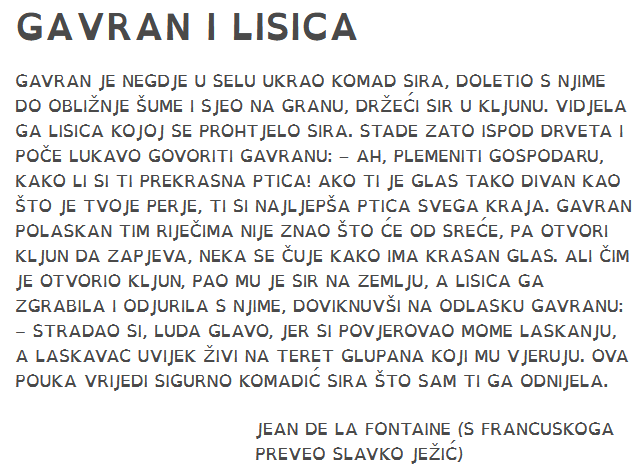 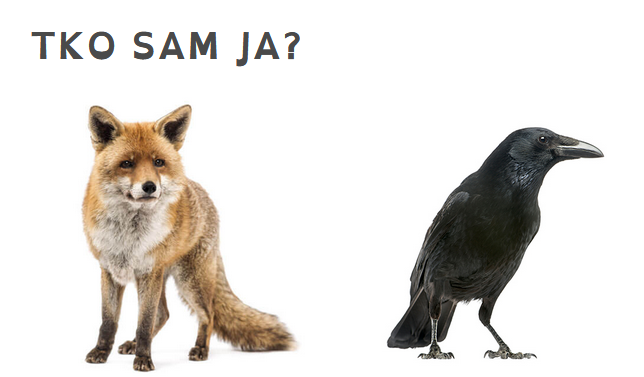                  _______________________           			__________________________                _______________________				___________________________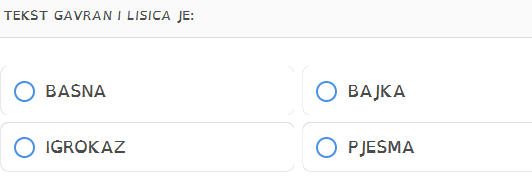 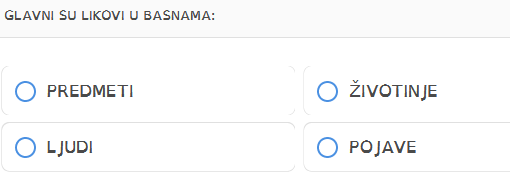 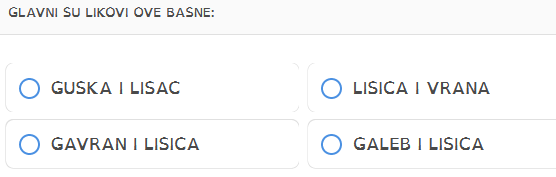 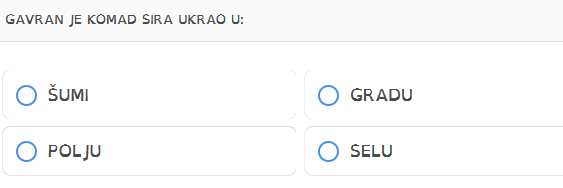 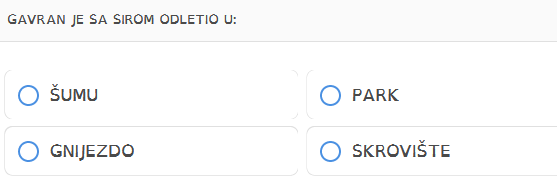 PREPIŠI REČENICICE PRAVILNIM REDOSLJEDEDOM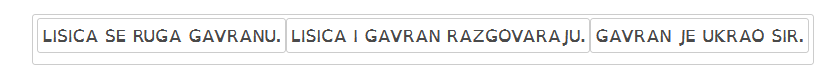 _______________________________________________________________________________________________________________________________________________________________________________________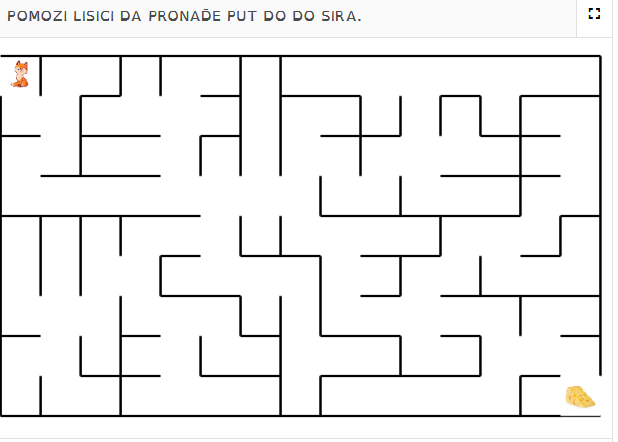 